南京艺术学院舞蹈学院南京艺术学院舞蹈学院2020届毕业生供需见面会邀请函尊敬的各用人单位： 南京艺术学院舞蹈学院将于2020年1月3日在演艺大楼825举办“2020届毕业生供需见面会”。特诚挚邀请贵单位莅临供需见面会，并指导交流工作。南京艺术学院舞蹈学院是南京艺术学院的二级学院，其前身系南京艺术学院中专部于1970年成立的舞蹈科，2000年开始面向全国招收全日制本、专科学生。2004年成立舞蹈系，2007年更名为舞蹈学院。目前在校本科、硕士、博士以及留学生共计600余人。舞蹈学院设有舞蹈编导、舞蹈表演、舞蹈学、舞蹈教育4个本科专业，中国民族民间舞表演、中国古典舞表演等8个本科培养方向；设有舞蹈理论与美学、中国现当代舞蹈史、舞蹈编导、舞蹈表演4个硕士点方向，中国当代舞蹈研究1个博士点方向， 音乐与舞蹈学一级学科博士后科研流动站。设有中国当代舞剧研究中心，并先后建立江苏民间舞教学与创作实验室、中国当代舞剧研究中心资源库及创作研究平台。南京艺术学院舞蹈学院已成为我国培养高等舞蹈人才；推动舞蹈素质教育；集教学、展演、科研创作为一体的高等舞蹈艺术教育的摇篮。供需见面会期间，我院将精选各专业毕业汇报的优秀作品，进行毕业汇报综合场专场演出，活动安排见附件1。请贵单位提前确认参会人员，于12月22日前将附件2回执发至邮箱。真诚欢迎您的莅临！联系人：施老师 李老师电话：025-83498364（微信群）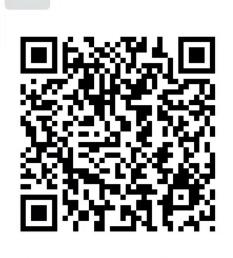 邮箱：979869398@qq.com附件：1.毕业生供需见面会活动安排表      2.毕业生供需见面会回执      3.2020届本科毕业生基本情况      4.2020届研究生毕业生基本情况南京艺术学院舞蹈学院2019年12月2日附件1南京艺术学院舞蹈学院2020届毕业生供需见面会活动安排表供需见面会时间：2020年1月 3日  8:30—17:00备注：1、报到时间定为2020年1月 3日上午8：30—9:30。2、其他具体安排详见供需见面会当天领取的日程表。附件2南京艺术学院舞蹈学院供需见面会回执备注：1、本次会议往返交通及住宿餐饮费用自理。2、请参会单位于12月22日前将回执发至邮箱979869398@qq.com。附件3南京艺术学院舞蹈学院2020届本科生毕业生基本情况附件4南京艺术学院舞蹈学院2020届研究生毕业生基本情况时间地点活动内容参与人员8:30-9:30演艺大楼927会议室用人单位报到接待人员企事业代表10:00-12:00演艺大楼825红椅剧场供需交流会相关领导、企事业代表、全体毕业生12:00-14:00午餐午餐午餐14:30-17:00实验剧场毕业汇报演出综合场相关领导、企事业代表、老师和全体在校生单位名称单位联络人姓名电话：电话：单位联络人邮箱招聘需求（学历、专业、人数）参会人员参会人员参会人员参会人员参会人员姓名性别职务 /职称职务 /职称联系电话备注：备注：备注：备注：备注：专业名称人数古典舞表演23民间舞表演41国标舞表演22舞蹈编导15舞蹈学24舞蹈教育21总计146专业类型研究方向人数人数合计专业类型研究方向博士硕士合计学术型研究生中国当代舞蹈研究202学术型研究生舞蹈理论与美学055学术型研究生中国现当代舞蹈史011专业学位研究生舞蹈编导022专业学位研究生舞蹈表演033总计21113